装船机设计与选型概述装船机的选型须根据所装物料的特性、码头状况、水文资料、船舱特征及进料配套系统，有轮胎式移动装船机、轨道式移动装船机；圆弧轨道式固定装船机、前直线摆动固定装船机和后直线摆动固定装船机；墩柱式装船机；螺旋滑槽式袋物装船机、皮带式袋物装船机；装船机的方案设计初期须了解码头工频电压等级、装卸船的效率、码头面荷载、码头上常年风载、温度、湿度、粉尘和噪音环保等要求以及码头、装船机、船舱的配套衔接。装船机方案涉及到方方面面，必须面对面沟通，还要许多现场数据，在实现目的的情况下，不同的方案费用相差很大，比如下面两个图片，第一个直接从码头向海里延伸，两边都装船。第二幅图片水工费用少。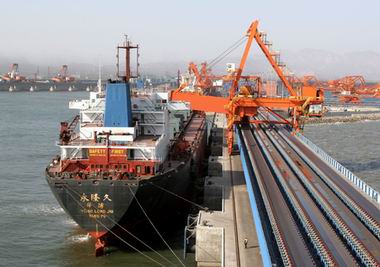 直线轨道式装船机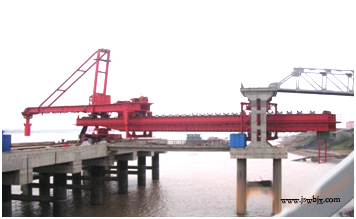 直线摆动式装船机贵公司提出“轨道可顺着驳船的长度方向布置，装船机械可顺着驳船长度方向运动，类似于布料车的形式，装满第一个船舱，可顺着轨道运动至第二个仓进行装料，一条装船皮带可对应海船上的三个仓位”。一旦决定采用驳船，布置轨道方案不可取，需要考虑船的重心和稳定性问题。现建议采用趸船墩柱式装船机。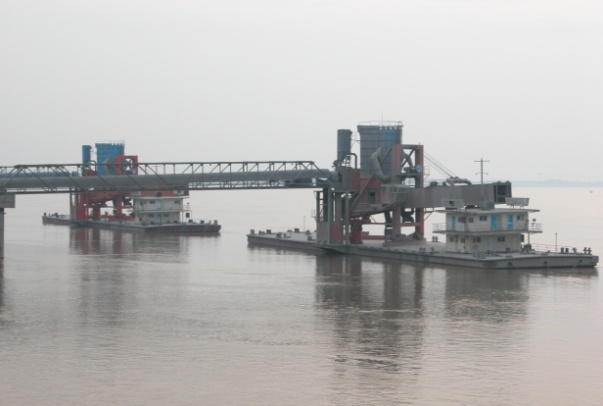 趸船墩柱式装船机技术参数2.1按船型（DWT）180000t进行设计，其船型数据见下表：2.2物料参数2.3装船机、码头、船关系位置参数2.4工作环境（？请贵公司提供）周围温度——最低                ？℃周围温度——最高                ？℃最大相对湿度                    ？%平均相对湿度                    ？%地震基本烈度                    ？度装船机工作最大风速              /s回到锚定位置的最大风速          /s装船机非工作的最大风速          /s2.5码头简介2.6环保要求环保要求？，进料点和落料点需考虑负压收尘，输送过程要求密闭？装船机的设计墩柱式装船机具有臂架俯仰及伸缩功能，包括供料皮带机、伸缩溜筒、除尘、供电和控制电缆卷筒等机构和装置。船机工作时为每日三班24小时连续装船作业，臂架工作俯仰、臂架伸缩、供料皮带机、溜筒伸缩等各机构既可单独运行，也可根据需要组合联动。所有机构和装置的操作和监控均在司机室里进行。需要的情况下，俯仰机构的操作与监控也可在专门的在俯仰操作室里进行。装船机陆侧布置了供料皮带机，向装船机上的皮带机供料装船。装船机可靠地满足相关工艺流程的要求，其生产能力要满足物料输运和装船的要求。装船机技术参数装船机参数主要技术参数（初步设计拟定）装船机为连续重型工作制额定生产率：1200t/h(单台)最大生产率：1350t/h外伸距：28m（自海侧轨道中心起计）臂架伸缩距离：10.5m溜筒垂直伸缩距离：16.5m臂架俯仰范围：工作俯仰范围 +10°~ -9°  非工作最大仰起范围要保证非工作状态的安全需要供电方式：电缆直接上机供电电压和频率：10kV  50Hz 三相中性点不接地控制调速方式：PLC加交流变频概述:装船系统设计38米伸缩式悬臂。采用重载大锥角2米宽、容积为2.5m³环保型受料斗从前置输送设备中接受物料。装船机上卸料端配有16米长耐磨溜筒，便于船舱内部的材料精确分配和防尘。装船机的控制柜控制整机运行，并对整机运行状况进行监控。臂式输送---可上下俯仰和左右摆动。输送皮带机---配有可变速人字形纹样传送带。传送带驱动---电动滚筒。海洋色面漆。堆  场看了贵公司的堆场工艺图，似乎是布置了一套底坑式上料系统，该系统的造价应该很高，且运行比较复杂。因为不清楚方案，不好评述，这里介绍一个方案，仅供参考。在堆场的两边布置两套皮带输送机，能力为4000吨/小时，上面布置10套轮胎或轨道式移动漏斗，皮带机两边要保证轮胎行走或布置轨道。堆场取料采用装载机（8吨）20套左右，配套6套轮胎移动式上料机，装船时向漏斗供料，平时用于堆场堆高。堆场工艺：铁矿石堆放到堆场上，可通过轮胎移动式上料机堆高到10米以上。装船作业时，通过装载机和轮胎移动式上料机向移动漏斗供料，移动漏斗可调节流量，通过堆场的两边两套皮带输送机向主皮带输送机输送。优点：堆场内无需土建，减少投资。没有地坑、皮带机，提高了堆场的利用率。轮胎移动式上料机堆高到10米以上，提高了堆场容量。采用移动漏斗调节流量，控制简单，维护方便。所有为设备投资，减少投资风险。装载机（8吨）每台32万元，20套计640万元；轮胎移动式上料机，按250万元/套预算，6套计1500万元；移动漏斗防尘按150万元/套预算，无环保要求按120万元/套预算，10套计1500万元；皮带机按5000元/米预算，基础土建另计，总长950米，合计475万元。装船机和供料皮带机、刚引桥按人民币700万元/套预算。合计2100万元。装船机、移动漏斗报价已经包括除尘器，其他如须除尘须6台，按10万元/套预算，合计60万元。以上方案设备总造价在6300万元左右。本方案可装船18万吨以上船型，装船能力4000吨/小时。顺颂商祺！发件人：郭永平单  位：江苏万宝机械有限公司电  话：0513-88789218  传  真：0513-88786788设 计 船 型 主 要 尺 度 设 计 船 型 主 要 尺 度 设 计 船 型 主 要 尺 度 设 计 船 型 主 要 尺 度 设 计 船 型 主 要 尺 度 设 计 船 型 主 要 尺 度 设 计 船 型 主 要 尺 度 设 计 船 型 主 要 尺 度 设 计 船 型 主 要 尺 度 船型船长型宽型深仓口宽仓口高船栏高满载吃水空载吃水（DWT）L(m)B(m)H(m)b(m)h1(m)h2(m)D(m)d(m)180000305482518.3物料名称铁矿石密度（吨/立方米）2.2-2.4t/m3粒度（毫米）0-40最大粒度（毫米）40含水率(%)≤8%安息角(度)18°技术参数名称客户要求设计参数确认参数装船能力（吨/小时）12001350海船仓库口装料其距离2727悬臂进仓高度（米）99传送带中心距（米）3838传送带宽度.（米）1.21.2传送带类型人字形纹样传送带人字形纹样传送带